BHSD Learning Partnership Presents:April D. Fernando, Ph.D. AprilD. Fernando is a  Policy Fellow and the TCOM Workforce Development Lead at Chapin Hall at the University of Chicago. Dr. Fernando works with non-profit agencies as well as child welfare and behavioral health care systems in implementing Transformational Collaborative Outcomes Management (TCOM) and utilizing the Child and Adolescent Needs and Strengths (CANS). She developed the CANS-Commercially Sexually Exploited version, which is used nationally. A licensed clinical psychologist, Dr. Fernando brings her years of experience as an educator, clinician and mental health administrator to her work with TCOM and the CANS.Target Audience: Santa Clara County Behavioral Health Services Staff and contracted agencies.Our trainings are Free- Register online at sccLearn.PowerPoint/Handouts: Please go to the following link to printyour own copy: https://www.sccgov.org/sites/bhd-p/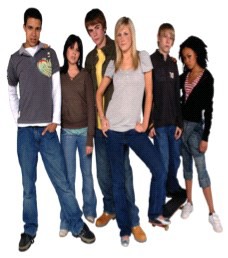 